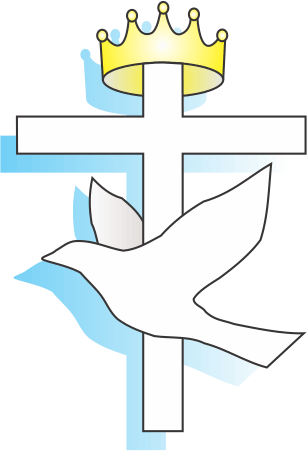 APPLICATION FORMADMINISTRATIVE ASSISTANTThe Anglican Parish of Christ the King WillettonSUMMARYSUMMARYSUMMARYSUMMARYDate of applicationHow did you hear about this vacancy:How did you hear about this vacancy:Facebook   Church   Friend/family   Church Newsletter   OtherIf “Other” please specifyIf “Other” please specifyPERSONAL DETAILSPERSONAL DETAILSPERSONAL DETAILSPERSONAL DETAILSTitle: First Name:Family Name:Family Name:Address:       Address:       Address:       Address:       Suburb:       Suburb:       Post code:       Post code:       Phone:       Phone:       Work:       Work:       Mobile:       Mobile:       Email:       Email:       Current employer:Position title/classification:Position title/classification:Length of service with current employer:Length of service with current employer:Length of service with current employer:The following information is sought to assess your ability to perform the essential  duties
required of the position:The following information is sought to assess your ability to perform the essential  duties
required of the position:The following information is sought to assess your ability to perform the essential  duties
required of the position:The following information is sought to assess your ability to perform the essential  duties
required of the position:Have you ever had any disability, serious illness, or disease which might prohibit
you from safely performing the duties required of the position:  	Yes  	No  Have you ever had any disability, serious illness, or disease which might prohibit
you from safely performing the duties required of the position:  	Yes  	No  Have you ever had any disability, serious illness, or disease which might prohibit
you from safely performing the duties required of the position:  	Yes  	No  Have you ever had any disability, serious illness, or disease which might prohibit
you from safely performing the duties required of the position:  	Yes  	No  If “Yes” please provide details:If “Yes” please provide details:Have you ever claimed worker’s compensation for injuries which might have any
effect on your ability to safely perform the duties required of the position:Have you ever claimed worker’s compensation for injuries which might have any
effect on your ability to safely perform the duties required of the position:Have you ever claimed worker’s compensation for injuries which might have any
effect on your ability to safely perform the duties required of the position:Have you ever claimed worker’s compensation for injuries which might have any
effect on your ability to safely perform the duties required of the position:Have you ever claimed worker’s compensation for injuries which might have any
effect on your ability to safely perform the duties required of the position:Yes  	No  Yes  	No  Yes  	No  If “Yes” please provide details:If “Yes” please provide details:Important NB:  Section 79 of the Workers Compensation and Rehabilitation Act states:  “Where it is proved that the worker has, at the time of seeking or entering employment in respect of which he claims compensation for a disability, wilfully and falsely represented himself as not having previously suffered from the disability a dispute resolution body in its discretion may refuse to award compensation which otherwise would be payable.”Important NB:  Section 79 of the Workers Compensation and Rehabilitation Act states:  “Where it is proved that the worker has, at the time of seeking or entering employment in respect of which he claims compensation for a disability, wilfully and falsely represented himself as not having previously suffered from the disability a dispute resolution body in its discretion may refuse to award compensation which otherwise would be payable.”Important NB:  Section 79 of the Workers Compensation and Rehabilitation Act states:  “Where it is proved that the worker has, at the time of seeking or entering employment in respect of which he claims compensation for a disability, wilfully and falsely represented himself as not having previously suffered from the disability a dispute resolution body in its discretion may refuse to award compensation which otherwise would be payable.”Important NB:  Section 79 of the Workers Compensation and Rehabilitation Act states:  “Where it is proved that the worker has, at the time of seeking or entering employment in respect of which he claims compensation for a disability, wilfully and falsely represented himself as not having previously suffered from the disability a dispute resolution body in its discretion may refuse to award compensation which otherwise would be payable.”Important NB:  Section 79 of the Workers Compensation and Rehabilitation Act states:  “Where it is proved that the worker has, at the time of seeking or entering employment in respect of which he claims compensation for a disability, wilfully and falsely represented himself as not having previously suffered from the disability a dispute resolution body in its discretion may refuse to award compensation which otherwise would be payable.”EMPLOYMENT CLEARANCE CHECKEMPLOYMENT CLEARANCE CHECKEMPLOYMENT CLEARANCE CHECKEMPLOYMENT CLEARANCE CHECKEMPLOYMENT CLEARANCE CHECKIf you hold a Working With Children Check, please provide details:If you hold a Working With Children Check, please provide details:If you hold a Working With Children Check, please provide details:If you hold a Working With Children Check, please provide details:If you hold a Working With Children Check, please provide details:Card no:Expiry date:Expiry date:Would you be willing to attain, or do you currently have a Police Check no more than 1 year old:Would you be willing to attain, or do you currently have a Police Check no more than 1 year old:Would you be willing to attain, or do you currently have a Police Check no more than 1 year old:Would you be willing to attain, or do you currently have a Police Check no more than 1 year old:Would you be willing to attain, or do you currently have a Police Check no more than 1 year old:Yes  Yes  No:  Have you ever been convicted of a criminal offense relating to:Have you ever been convicted of a criminal offense relating to:Have you ever been convicted of a criminal offense relating to:Have you ever been convicted of a criminal offense relating to:Have you ever been convicted of a criminal offense relating to: Offenses against morality involving a victim under 18 years of ageHomicide, suicide, concealment of birthOffenses endangering life or deathSexual offenses involving a victim under 18 years of ageOffenses against libertyChild stealingDesertion of childrenFraud/financial crimes Offenses against morality involving a victim under 18 years of ageHomicide, suicide, concealment of birthOffenses endangering life or deathSexual offenses involving a victim under 18 years of ageOffenses against libertyChild stealingDesertion of childrenFraud/financial crimes Offenses against morality involving a victim under 18 years of ageHomicide, suicide, concealment of birthOffenses endangering life or deathSexual offenses involving a victim under 18 years of ageOffenses against libertyChild stealingDesertion of childrenFraud/financial crimes Offenses against morality involving a victim under 18 years of ageHomicide, suicide, concealment of birthOffenses endangering life or deathSexual offenses involving a victim under 18 years of ageOffenses against libertyChild stealingDesertion of childrenFraud/financial crimes Offenses against morality involving a victim under 18 years of ageHomicide, suicide, concealment of birthOffenses endangering life or deathSexual offenses involving a victim under 18 years of ageOffenses against libertyChild stealingDesertion of childrenFraud/financial crimesWhich has been spent or has lapsed:Which has been spent or has lapsed:Yes  Yes  No:  Please list all other names by which you have been known:Please list all other names by which you have been known:Please list all other names by which you have been known:Please list all other names by which you have been known:Please list all other names by which you have been known:Are there any personal details relevant to your application which you wish to submit?Are there any personal details relevant to your application which you wish to submit?Are there any personal details relevant to your application which you wish to submit?Are there any personal details relevant to your application which you wish to submit?Are there any personal details relevant to your application which you wish to submit?Are you an Australian Citizen:Are you an Australian Citizen:Yes  Yes  No  Do you hold a Permanent Resident’s Visa:Do you hold a Permanent Resident’s Visa:Yes  Yes  No  If you are not an Australian Citizen you are required to provide documentary proof of your legal entitlement to work in Australia.If you are not an Australian Citizen you are required to provide documentary proof of your legal entitlement to work in Australia.If you are not an Australian Citizen you are required to provide documentary proof of your legal entitlement to work in Australia.If you are not an Australian Citizen you are required to provide documentary proof of your legal entitlement to work in Australia.If you are not an Australian Citizen you are required to provide documentary proof of your legal entitlement to work in Australia.CERTIFICATES AND TRAINING QUALIFICATIONSCERTIFICATES AND TRAINING QUALIFICATIONSCERTIFICATES AND TRAINING QUALIFICATIONSCERTIFICATES AND TRAINING QUALIFICATIONSCERTIFICATES AND TRAINING QUALIFICATIONSPlease list your degrees, diplomas, or other professional qualifications below and supply certified copies with this application:Please list your degrees, diplomas, or other professional qualifications below and supply certified copies with this application:Please list your degrees, diplomas, or other professional qualifications below and supply certified copies with this application:Please list your degrees, diplomas, or other professional qualifications below and supply certified copies with this application:Please list your degrees, diplomas, or other professional qualifications below and supply certified copies with this application:Qualification 1Qualification 1Name of qualification:       Name of qualification:       Name of qualification:       Name of qualification:       Name of qualification:       Name of institution:           Name of institution:           Name of institution:           Name of institution:           Name of institution:           Full-time or Part-time:       Full-time or Part-time:       Full-time or Part-time:       Full-time or Part-time:       Full-time or Part-time:       Dates of study:             From:       Dates of study:             From:       Dates of study:             From:       To (inclusive):       To (inclusive):       Qualification 2Name of qualification:       Name of qualification:       Name of qualification:       Name of qualification:       Name of qualification:       Name of institution:           Name of institution:           Name of institution:           Name of institution:           Name of institution:           Full-time or Part-time:       Full-time or Part-time:       Full-time or Part-time:       Full-time or Part-time:       Full-time or Part-time:       Dates of study:             From:       Dates of study:             From:       Dates of study:             From:       To (inclusive):       To (inclusive):       Qualification 3Name of qualification:       Name of institution:           Full-time or Part-time:       Dates of study:             From:       Dates of study:             From:       Dates of study:             From:       To (inclusive):       To (inclusive):       Qualification 4Name of qualification:       Name of institution:           Full-time or Part-time:       Dates of study:             From:       Dates of study:             From:       Dates of study:             From:       To (inclusive):       To (inclusive):       If you are currently studying, please provide the course details:If you are currently studying, please provide the course details:If you are currently studying, please provide the course details:If you are currently studying, please provide the course details:If you are currently studying, please provide the course details:EMPLOYMENT HISTORYEMPLOYMENT HISTORYEMPLOYMENT HISTORYApplicants must show details of various substantive positions they have held and the dates concerned:Applicants must show details of various substantive positions they have held and the dates concerned:Applicants must show details of various substantive positions they have held and the dates concerned:Position 1Position 1Position 1Name of employer:       Name of employer:       Name of employer:       Position/Title:       Position/Title:       Position/Title:       Full-time or Part-time:Full-time or Part-time:FTE:       Dates of employmentFrom:       To (inclusive):       Reason for leaving:       Reason for leaving:       Reason for leaving:       Position 2Position 2Position 2Name of employer:       Name of employer:       Name of employer:       Position/Title:       Position/Title:       Position/Title:       Full-time or Part-time:Full-time or Part-time:FTE:       Dates of employmentFrom:       To (inclusive):       Reason for leaving:       Reason for leaving:       Reason for leaving:       Position 3Position 3Position 3Name of employer:       Name of employer:       Name of employer:       Position/Title:       Position/Title:       Position/Title:       Full-time or Part-time:Full-time or Part-time:FTE:       Dates of employmentFrom:       To (inclusive):       Reason for leaving:       Reason for leaving:       Reason for leaving:       Position 4Position 4Position 4Name of employer:       Name of employer:       Name of employer:       Position/Title:       Position/Title:       Position/Title:       Full-time or Part-time:Full-time or Part-time:FTE:       Dates of employmentFrom:       To (inclusive):       Reason for leaving:       Reason for leaving:       Reason for leaving:       CHRISTIAN BACKGROUND AND BELIEFCHRISTIAN BACKGROUND AND BELIEFThe Parish of Willetton is a Christian organisation, please supply the following information:The Parish of Willetton is a Christian organisation, please supply the following information:What is the name of the church you currently attend:       What is the name of the church you currently attend:       How long have you attended this church (in years):       How long have you attended this church (in years):       Minister or elder’s name:Minister or elder’s phone:Minister or elder’s address:In what capacities do you serve at your church?  Please provide both paid and unpaid, as required.In what capacities do you serve at your church?  Please provide both paid and unpaid, as required.Please include (no more than 500 words) a short description of how and why you came to be a follower of Jesus.Please include (no more than 500 words) a short description of how and why you came to be a follower of Jesus.REFEREE DETAILSREFEREE DETAILSREFEREE DETAILSREFEREE DETAILSPlease provide two professional referees, one character referee and one church minister/elder referee.Please provide two professional referees, one character referee and one church minister/elder referee.Please provide two professional referees, one character referee and one church minister/elder referee.Please provide two professional referees, one character referee and one church minister/elder referee.Referee 1Referee 1Referee 2Referee 2Name:Name:Address:Address:Phone:Phone:Position:Position:Employer:Employer:Referee 3Referee 3Referee 4Referee 4Name:Name:Address:Address:Phone:Phone:Position:Position:Employer:Employer:PRIVACY NOTICEPRIVACY NOTICEPRIVACY NOTICEPRIVACY NOTICEIn applying for this position, you will be providing the Anglican Diocese of Perth with personal information.  For access, or to discuss our Privacy Policy further, please contact Ms Katerina Lazarevska on 9425 7238 or klazarevska@perth.anglican.org. If you provide us with personal information – for example, your name and address, or information contained in your resume – we will collect the information for the purposes of assessing your applicaton.You agree that we may store this information for a period of 6 weeks, if your application is unsuccessful.You may seek access to personal information that we hold aout you if you are unsuccessful for the position.  However, there will be occasions when access is denied.  Such occasions might include where access would have an unreasonable impact on the privacy of others.We will not disclose your personal information to a third party without your consent.  We usually disclose this kind of information ot the following types of organisations:  government agencies, peak bodies, banks etc.If you provide us with the personal information of others, we encourage you to inform them you are disclosing that information to the Diocese and why, so that they can access that information if they wish.  The Diocese does not usually disclose the information to third parties unless required by law to do so, and that we may store their information for 6 weeks.In applying for this position, you will be providing the Anglican Diocese of Perth with personal information.  For access, or to discuss our Privacy Policy further, please contact Ms Katerina Lazarevska on 9425 7238 or klazarevska@perth.anglican.org. If you provide us with personal information – for example, your name and address, or information contained in your resume – we will collect the information for the purposes of assessing your applicaton.You agree that we may store this information for a period of 6 weeks, if your application is unsuccessful.You may seek access to personal information that we hold aout you if you are unsuccessful for the position.  However, there will be occasions when access is denied.  Such occasions might include where access would have an unreasonable impact on the privacy of others.We will not disclose your personal information to a third party without your consent.  We usually disclose this kind of information ot the following types of organisations:  government agencies, peak bodies, banks etc.If you provide us with the personal information of others, we encourage you to inform them you are disclosing that information to the Diocese and why, so that they can access that information if they wish.  The Diocese does not usually disclose the information to third parties unless required by law to do so, and that we may store their information for 6 weeks.In applying for this position, you will be providing the Anglican Diocese of Perth with personal information.  For access, or to discuss our Privacy Policy further, please contact Ms Katerina Lazarevska on 9425 7238 or klazarevska@perth.anglican.org. If you provide us with personal information – for example, your name and address, or information contained in your resume – we will collect the information for the purposes of assessing your applicaton.You agree that we may store this information for a period of 6 weeks, if your application is unsuccessful.You may seek access to personal information that we hold aout you if you are unsuccessful for the position.  However, there will be occasions when access is denied.  Such occasions might include where access would have an unreasonable impact on the privacy of others.We will not disclose your personal information to a third party without your consent.  We usually disclose this kind of information ot the following types of organisations:  government agencies, peak bodies, banks etc.If you provide us with the personal information of others, we encourage you to inform them you are disclosing that information to the Diocese and why, so that they can access that information if they wish.  The Diocese does not usually disclose the information to third parties unless required by law to do so, and that we may store their information for 6 weeks.In applying for this position, you will be providing the Anglican Diocese of Perth with personal information.  For access, or to discuss our Privacy Policy further, please contact Ms Katerina Lazarevska on 9425 7238 or klazarevska@perth.anglican.org. If you provide us with personal information – for example, your name and address, or information contained in your resume – we will collect the information for the purposes of assessing your applicaton.You agree that we may store this information for a period of 6 weeks, if your application is unsuccessful.You may seek access to personal information that we hold aout you if you are unsuccessful for the position.  However, there will be occasions when access is denied.  Such occasions might include where access would have an unreasonable impact on the privacy of others.We will not disclose your personal information to a third party without your consent.  We usually disclose this kind of information ot the following types of organisations:  government agencies, peak bodies, banks etc.If you provide us with the personal information of others, we encourage you to inform them you are disclosing that information to the Diocese and why, so that they can access that information if they wish.  The Diocese does not usually disclose the information to third parties unless required by law to do so, and that we may store their information for 6 weeks.DECLARATIONDECLARATIONDECLARATIONPlease ensure you have read all notices and other information included with this form.Please ensure you have read all notices and other information included with this form.Please ensure you have read all notices and other information included with this form.I declare the following statement of application to be true, and:I declare the following statement of application to be true, and:I declare the following statement of application to be true, and: I am familiar with the interpretation of the Christian faith as presented in the Nicene Creed and am able to abide by these teachings, I am familiar with the interpretation of the Christian faith as presented in the Nicene Creed and am able to abide by these teachings, I am familiar with the interpretation of the Christian faith as presented in the Nicene Creed and am able to abide by these teachings, I enthusiastically support, endorse and promote the vision of the Parish to joyfully live to the glory of God in growing to know Christ and make him known in our everyday lives. I enthusiastically support, endorse and promote the vision of the Parish to joyfully live to the glory of God in growing to know Christ and make him known in our everyday lives. I enthusiastically support, endorse and promote the vision of the Parish to joyfully live to the glory of God in growing to know Christ and make him known in our everyday lives.I have read and agree with the Privacy Statement above.I have read and agree with the Privacy Statement above.I have read and agree with the Privacy Statement above.APPLICANT’S NAMEAPPLICANT’S SIGNATUREDATE